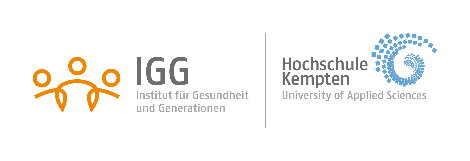 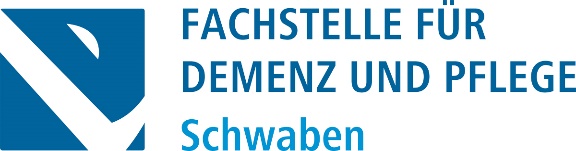 In Ergänzung zu unseren regelmäßig stattfindenden virtuellen Infoabenden „Unterstützungsmöglichkeiten bei der Pflege zu Hause“ freuen wir uns, Ihnen auch weitere Themen anbieten zu können.Virtueller Informationsabend der Fachstelle für Demenz und Pflege Schwaben:
 „Wissenswertes rund um die Tagespflege“
Ein Vortrag von David Lässig
Pflegedienstleitung Arbeiter-Samariter-Bund RV Allgäu e.V.Es gibt für Menschen mit Pflegebedarf und ihre Angehörigen verschiedene Unterstützungsmöglichkeiten für den Pflegealltag. 
Dieser Online-Vortrag gibt Ihnen Einblick in den Tagesablauf einer Tagespflegeeinrichtung, informiert über Möglichkeiten der Nutzung solcher Angebote und klärt über Finanzierungsmöglichkeiten auf, die durch die Pflegeversicherung zur Verfügung stehen. Er richtet sich an jene, die bereits einen Pflegegrad haben und ihre Angehörigen und alle am Thema Pflege Interessierten.
Termin: 28.02.2024 um 19 Uhr, Dauer: ca. 1,5 Stunden
Wo: online (Zoom), den Link erhalten die Teilnehmer*innen nach Anmeldung.
Anmeldung und Info: info@demenz-pflege-schwaben.de, Tel: 0831/697143-18 od. -15

Virtueller Informationsabend der Fachstelle für Demenz und Pflege Schwaben: 
„Angebote zur Unterstützung im Alltag (AUA) und ehrenamtlich tätige Einzelperson“
Ein Vortrag der Fachberaterinnen der Fachstelle für Demenz und Pflege SchwabenDie Versorgung von Menschen mit Pflegebedarf stellt das Umfeld der Pflegebedürftigen häufig vor große Herausforderungen. 
Verfügbare Hilfsangebote sind den Betroffenen teilweise nicht bekannt.
In diesem Vortrag stellen wir Ihnen neben verschiedenen Beratungsstellen, die sogenannten Angebote zur Unterstützung im Alltag, die den Pflegealltag zu Hause entlasten und unterstützen sollen, vor. Wir geben Ihnen einen Überblick über die verschiedenen Angebotsformate und zeigen Ihnen den Weg zu diesen Angeboten auf. 
Seit 2021 besteht die Möglichkeit, dass Hilfen, die durch Privatpersonen aus dem Umfeld der pflegbedürftigen Person erbracht werden, über die Pflegekasse abgerechnet werden können. Dieses Angebotsformat, die sogenannte ehrenamtlich tätige Einzelperson, wird ebenfalls näher vorgestellt.
Termin: 04.03.2024 um 19 Uhr, Dauer ca. 1,5h
Wo: online (Zoom), den Link erhalten die Teilnehmer*innen nach Anmeldung.
Anmeldung und Info: info@demenz-pflege-schwaben.de, Tel: 0831/697143-18 od. -15